Publicado en Madrid el 26/06/2020 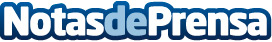 Aumenta la demanda de protectores para garajes tras el confinamiento, apunta Termiser ProteccionesEl incremento de percances de tráfico en las primeras semanas de la desescalada ha provocado un incremento de las peticiones de instalación de protectores de parkings y garajes para minimizar riesgos ante posibles impactos, señalan desde Termiser ProteccionesDatos de contacto:Termiser Protecciones902 884 376Nota de prensa publicada en: https://www.notasdeprensa.es/aumenta-la-demanda-de-protectores-para-garajes Categorias: Nacional Automovilismo Consumo Industria Automotriz http://www.notasdeprensa.es